РЕШЕНИЕ«30» декабря  2022 г.							              № 60/1-5с. СтаросубхангуловоОб аннулировании регистрации кандидата в депутаты Совета сельскогопоселения Иргизлинский сельсовет муниципального района Бурзянскийрайон Республики Башкортостан двадцать девятого созывапо Пугачевскому одномандатному избирательному округу № 3 Нугумановой Наили ФархитдиновныВ соответствии с частью 1 статьи 56 Кодекса Республики Башкортостан, на основании личного заявления Нугумановой Наили Фархитдиновны о снятии своей кандидатуры, территориальная избирательная комиссия муниципального района Бурзянский район Республики Башкортостан, на которую постановлением Центральной избирательной комиссии Республики Башкортостан от 19 апреля 2022 года № 213/100-6 возложены полномочия избирательной комиссии сельского поселения Иргизлинский сельсовет муниципального 	района Бурзянский район Республики Башкортостан решила: 1. Аннулировать регистрацию кандидата в депутаты Совета сельского поселения Иргизлинский сельсовет муниципального района Бурзянский район Республики Башкортостан по Пугачевскому одномандатному избирательному округу № 3 Нугумановой Наили Фархитдиновны. 2. Участковой избирательной комиссии избирательного участка  № 1639 произвести вычеркивание в избирательном бюллетене прямыми линиями фамилии, имени, отчества  Нугумановой Наили Фархитдиновны и сведений о ней. 3. Участковой избирательной комиссии избирательного участка  № 1639 в информационном плакате произвести заклеивание бумагой белого цвета фотографии, фамилии, имени, отчества и сведений о Нугумановой Наили Фархитдиновны.  4. Опубликовать настоящее решение на официальном сайте Центральной избирательной комиссии Республики Башкортостан, территориальной избирательной комиссии муниципального района Бурзянский район Республики Башкортостан http://tik.burzyan.ru/, на информационном стенде территориальной избирательной комиссии. 5. Направить настоящее решение в участковую комиссию избирательного участка № 1639. 6. Контроль за исполнением решения возложить на секретаря территориальной избирательной комиссии Л.З.Гайсиной и исполняющего обязанности председателя участковой избирательной комиссии Н.Г. Симоновой.    Председатель			________________ 	С.С. Уразаев 	 Секретарь			            ________________ 	Л.З. Гайсина М.П.ТЕРРИТОРИАЛЬНАЯ ИЗБИРАТЕЛЬНАЯ КОМИССИЯ МУНИЦИПАЛЬНОГО РАЙОНА БУРЗЯНСКИЙ РАЙОН РЕСПУБЛИКИ БАШКОРТОСТАН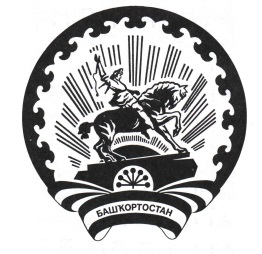 БАШҠОРТОСТАН РЕСПУБЛИКАҺЫ БӨРЙӘН РАЙОНЫ  МУНИЦИПАЛЬ РАЙОН ТЕРРИТОРИАЛЬ ҺАЙЛАУ КОМИССИЯҺЫ